MASKI OCHRONNEMASKA / PRZYŁBICA OCHRONNA wykonana z bezbarwnego tworzywa mocowaną na pasku z możliwością regulacji rzepemposiada miękką piankę która pozwala na lepsze dopasowanie oraz wpływa na komfort użytkowaniazmniejsza ryzyko kontaktu z zarazkamiwielorazowego użytkubezbarwna szyba z polipropylenu grubości co najmniej 0,4 mmodporna na środki dezynfekujące na bazie alkoholukomfortowa w noszeniu dzięki miękkiej piance oraz niskiej wadzewymiar szyby na płasko minimalnie 40/24 cm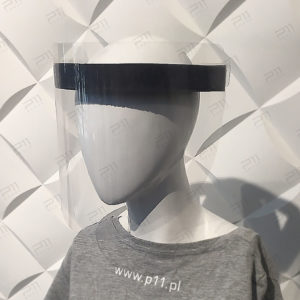 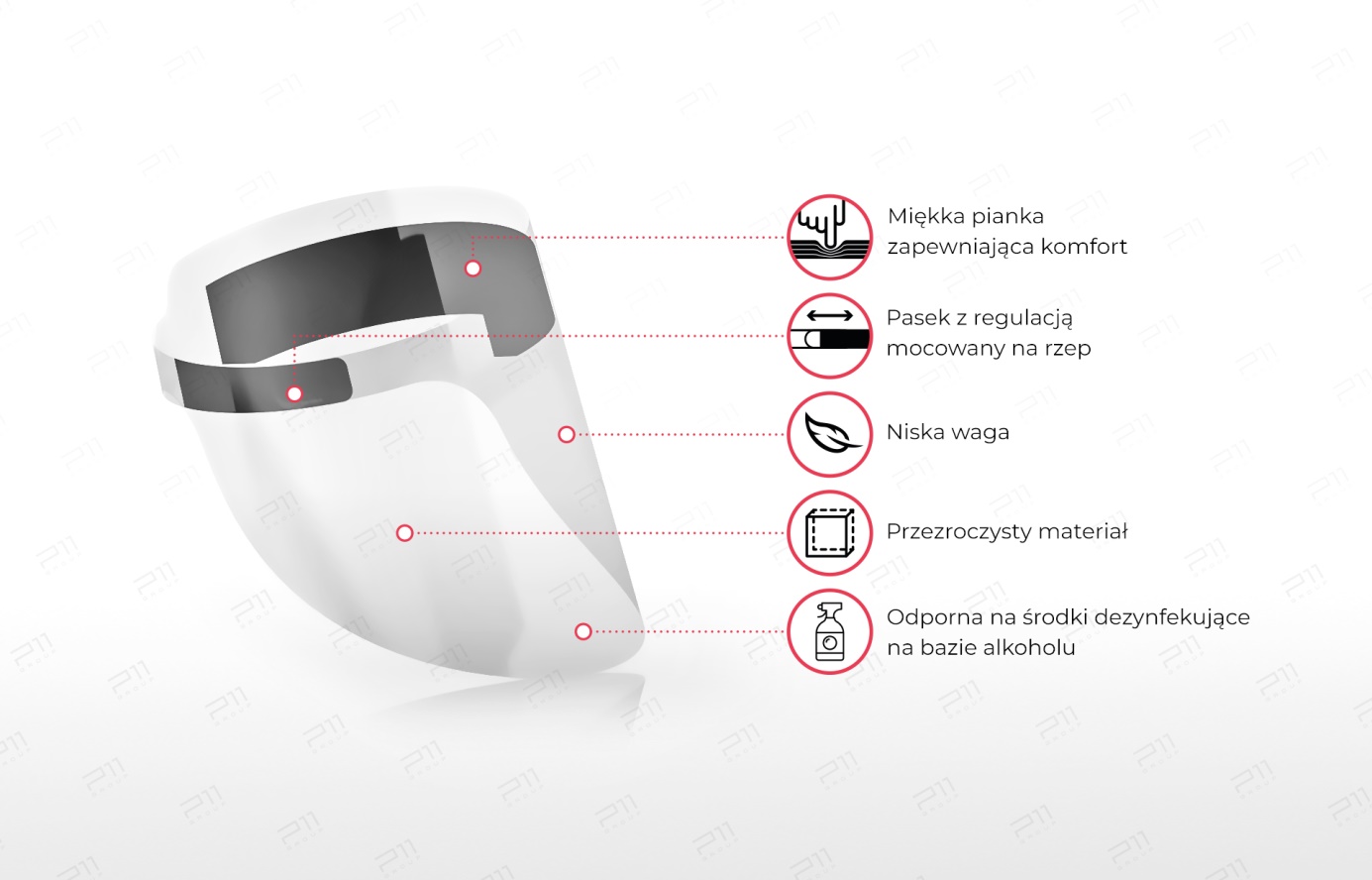 Atesty produktu:Atest do kontaktu z żywnością̨ PET GAGDeklaracja kontaktu z zrywnością̨ PETGAG Folienwerk 04 201608Food Grade declarationMSDS FWG PET films V2 2011 12 14Oświadczenie reach PETGAGREACh SVHC en 06_2018